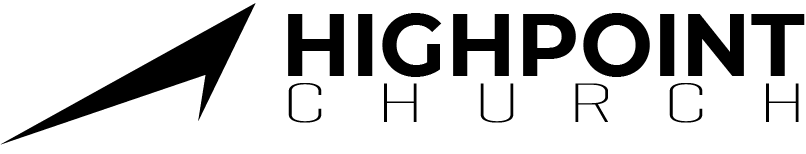 FACILITY USE REQUEST FORMPlease return the completed form to Kim Webb in the church office at least 2 weeks from the date requested.Group/Individual:_______________________________________________     Date: ____________________Main contact person: ________________________________________________________________________Email: ___________________________________________________   Phone#: __________________________Date (s) requested: ________________________________  If recurring: Start: __________  End:__________Time (including setup and tear down):      Begin: _____________________   End: ______________________Member or regular attender who will be present: ________________________________________________Facilities needed (check all that apply):Auditorium - approx. 600 padded chairs in rows	Aspen Theater - 100 padded chairs in rowsVista Room - 15 rolling tables with 30 padded chairsCafe Area  - seats 55 people at tables with 4 to 6 per tableAtriumCafe - kitchen area - 1 refrigerator, 1 microwave, 1 dishwasher, no food prep areaOutpost - riser benches - seats approx. 100-120Nursery EC Classrooms: circle which one/s: 	C- 103        C-104        C-105Equipment needed: TV - access to Apple TV or Firestick plus HDMI cords available on all cartsSound System - only authorized individuals can run the equipment - will discussProPresenter (slides or presentation) - will discuss more details Additional tables or chairs not in the room: # of rectangular tables _______  # of rounds: _______Number of chairs: __________Coffee PotsPlease explain the activity to be held: __________________________________________________________Estimated number of people: _________________________________________________________________The person/organization requesting the use of Highpoint facilities hereby absolves Highpoint Church, its pastors, leadership, members, or people of any liability for personal injury to any individual resulting from the use of the facilities and agrees to be responsible for any property damage that results during the use of the facilities. Please report any damage to the offices promptly. The group or individual using the facilities is responsible for setting up, cleaning up, and returning the room to normal. See the facility usage information sheet. _____________________________________________________		________________________	  Signature of Responsible Party						Date